Red Hall Primary School, Headingley Crescent, Darlington, Co Durham, DL1 2ST Tel: 01325 254770www.redhallprimary-darlington.co.ukEmail:admin@redhall.darlington.sch.uk16th April 2018Dear Parent/Carer, Year 1 and 2 visit to Richmond Castle – Friday 04th May 2018Leave school at 09.10am	Return to school 3.15pmTo start children’s learning of history beyond living memory and key events in English History which will inspire writing about legends and traditional stories e.g. Sleeping Beauty, we have organised a trip to Richmond Castle.The cost of the trip will be £3.50 per pupil towards transport costs.  We request that contributions be paid in full by Tuesday 01st May.  If insufficient contributions are not received by this date the visit will may need to be cancelled, also we must have your written permission for your child to participate.`Please ensure your child has:Appropriately dressed for the trip – School uniform i.e. sensible footwear, coat Drink (fizzy drinks and glass bottles are not allowed).Year 1 and 2 will be provided with a school packed lunch as part of the universal free school meals.Please complete and return the slip below by Tuesday 01st May’18 with your contributions and consent.Yours faithfully,Mrs LuxonClass Teacher-----------------------------------------------------------------------------------------------------------------------------------------------Year 1 and 2 visit to Richmond Castle – Friday 04th May 2018Leave school at 09.10am	Return to school 3.15pmName of child: ___________________________________________	Class: _____________I give permission for my child to attend the educational visit as detailed above.I enclose £________________ towards the cost of the visit.Signed:  _____________________________________    Parent/Guardian  	Date:____________*Please note all copies of school letters can be viewed on the website at www.redhallprimary-darlington.co.uk 	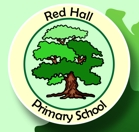 